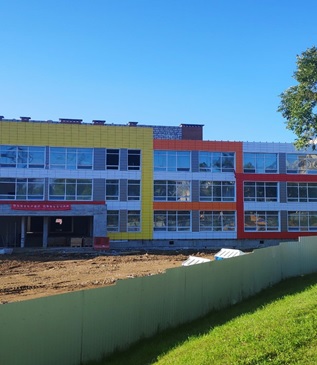 Наименование регионального проекта:СОВРЕМЕННАЯ ШКОЛА СОВРЕМЕННАЯ ШКОЛА СОВРЕМЕННАЯ ШКОЛА СОВРЕМЕННАЯ ШКОЛА Объект, адресДата завершения работОбщая сумма финансированияНомер контрактаПодрядчикСтроительство 
"Школа на 600 мест по ул. Академика Курчатова" в г. Большой Камень15.09.2021 год672 632 435,18№ 206/МК 
от 12.11.20219АООО "Китайская Компания Коммуникаций и Строительства"